附件1青田县经济商务局继续有效规范的行政规范性文件目录附件2青田县经济商务局废止或失效的行政规范性文件目录序号文件名称文号统一编号1暂无2序号文件名称文号统一编号1关于印发《青田县鞋服行业产品升级改造专项资金管理办法》的通知青经商〔2021〕1号KQTD03-2021-00012关于印发《青田县促进电子商务发展资金使用实施细则》的通知青经商〔2020〕112号KQTD03-2020-00023关于印发《青田县小微企业园建设提升工作省级财政专项激励资金使用办法》的通知青经商〔2021〕50号KQTD03-2021-00024关于进一步加快生态工业发展的若干意见的实施细则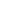 青经商〔2020〕96号KQTD03-2020-0001